A.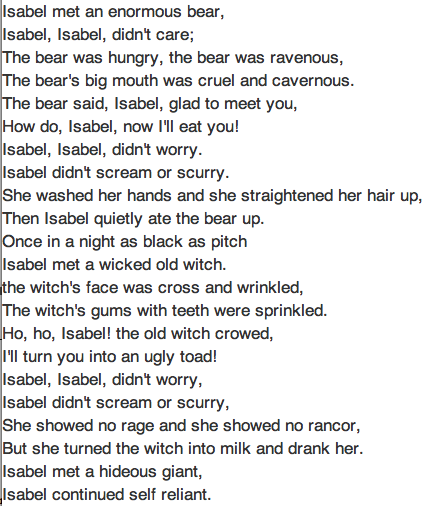 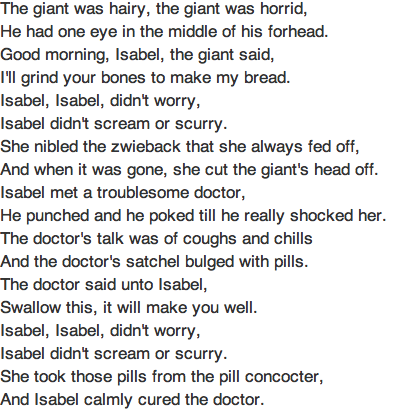 B. EletelephonyLaura Elizabeth RichardsOnce there was an elephant,Who tried to use the telephant—No! No! I mean an elephoneWho tried to use the telephone—(Dear me! I am not certain quiteThat even now I’ve got it right.)Howe’er it was, he got his trunkEntangled in the telephunk;The more he tried to get it free,The louder buzzed the telephee—(I fear I’d better drop the songOf elephop and telephong!)C. 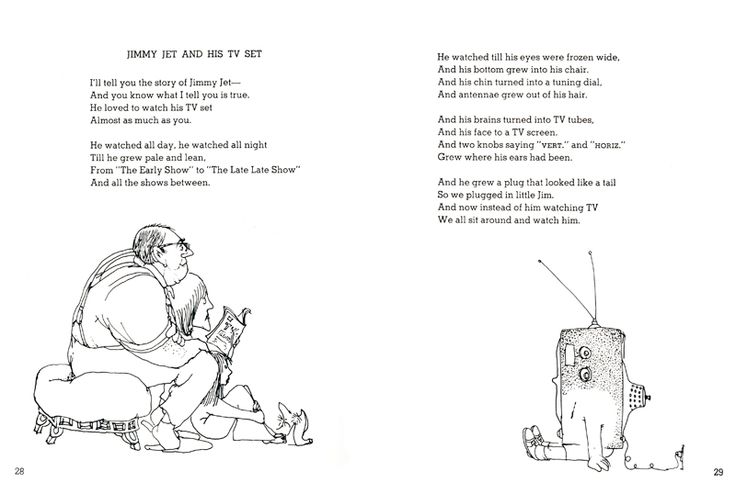 D. Father William by Lewis CarrollOU are old, Father William," the young man said,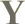 "And your hair has become very white;And yet you incessantly stand on your head--Do you think, at your age, it is right?""In my youth," Father William replied to his son,"I feared it might injure the brain;But, now that I'm perfectly sure I have none,Why, I do it again and again.""You are old," said the youth, "as I mentioned before,And have grown most uncommonly fat;Yet you turned a back-somersault in at the door--Pray, what is the reason of that?""In my youth," said the sage, as he shook his gray locks,"I kept all my limbs very suppleBy the use of this ointment -- one shilling the box --Allow me to sell you a couple?""You are old," said the youth, "and your jaws are too weakFor anything tougher than suet;Yet you finished the goose, with the bones and the beak--Pray, how did you manage to do it?""In my youth," said his father, "I took to the law,And argued each case with my wife;And the muscular strength which it gave to my jawHas lasted the rest of my life.""You are old," said the youth, "one would hardly supposeThat your eye was as steady as ever;Yet you balanced an eel on the end of your nose--What made you so awfully clever?""I have answered three questions, and that is enough,"Said his father; "don't give yourself airs!Do you think I can listen all day to such stuff?Be off, or I'll kick you down-stairs!"F. Dream VariationsLangston Hughes, 1902 - 1967To fling my arms wideIn some place of the sun,To whirl and to danceTill the white day is done.Then rest at cool eveningBeneath a tall treeWhile night comes on gently,    Dark like me—That is my dream!To fling my arms wideIn the face of the sun,Dance!  Whirl!  Whirl!Till the quick day is done.Rest at pale evening . . .A tall, slim tree . . .Night coming tenderly    Black like me.G. By MyselfWhen I’m by myselfAnd I close my eyesI’m a twinI’m a dimple in a chinI’m a room full of toysI’m a squeaky noiseI’m a gospel songI’m a gongI’m a leaf turning redI’m a loaf of brown breadI’m a whatever I want to beAn anything I care to beAnd when I open my eyesWhat I care to beIs me.Eloise GreenfieldH.H.Trees by Joyce KilmerI THINK that I shall never seeA poem lovely as a tree.A tree whose hungry mouth is prestAgainst the sweet earth's flowing breast;A tree that looks at God all day,         5And lifts her leafy arms to pray;A tree that may in summer wearA nest of robins in her hair;Upon whose bosom snow has lain;Who intimately lives with rain.  10Poems are made by fools like me,But only God can make a treeI. Catch a Little RhymeBy Eve MerriamOnce upon a timeI caught a little rhymeI set it on the floorbut it ran right out the doorI chased it on my bicyclebut it melted to an icicleI scooped it up in my hatbut it turned into a catI caught it by the tailbut it stretched into a whaleI followed it in a boatbut it changed into a goatWhen I fed it tin and paperit became a tall skyscraperThen it grew into a kiteand flew far out of sight ...K. First Thanksgiving Of Allby Nancy Byrd TurnerPeace and Mercy and Jonathan, And Patience (very small), Stood by the table giving thanks The first Thanksgiving of all. There was very little for them to eat, Nothing special and nothing sweet; Only bread and a little broth, And a bit of fruit (and no tablecloth): But Peace and Mercy and Jonathan And Patience, in a row, Stood up and asked a blessing on Thanksgiving long ago. Thankful they were their ship had come Safely across the sea; Thankful they were for hearth and home, And kin and company; They were glad of broth to go with their bread, Glad their apples were round and red, Glad of mayflowers they would bring Out of the woods again next spring. So Peace and Mercy and Jonathan, And Patience (very small), Stood up gratefully giving thanks The first Thanksgiving of all.